IES Abroad ScholarshipCase Western Reserve University is excited to offer scholarships to students participating in IES study abroad programs! Please read the eligibility requirements and application procedures outlined below. All components must be submitted to the Office of Education Abroad by the appropriate deadline to be considered.Who: Students enrolled in an undergraduate degree program at CWRU. Preference will be given to students who are typically underrepresented in study abroadWhat: Scholarships ranging from $1,000-$3,000 to use toward study abroad program costs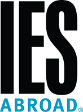 Where: Any IES Abroad programWhen: For programs occurring during the Fall 2018 termHow:  Complete the application materials outlined below and submit to the Office of Education Abroad by:March 1, 2017 for Fall 2018**You do not have to be accepted by IES at the time of your scholarship application**Scholarship components: Completed Applicant Information sheet (see next page). Transcript(s) from all other universities attended (if applicable). If you’ve only attended CWRU, you do not need to submit a transcript.Letter of reference (use the enclosed Reference Form). The reference should come from a professor, employer, etc.A sample budget that includes: program fee, estimated airfare, additional program costs (meals, visas, housing) and an outline of your unmet financial needA one page personal statement that addresses the following:What led you to choose to study abroad?In your opinion, why is studying abroad important in today’s world? How does it relate to your academic, career and personal goals?How does study abroad advance diversity and cultural awareness at Case Western Reserve University?What are your fears for living and studying overseas and how will you overcome them?Please write honestly and concisely; statements should be no more than one page in length, double spaced.Once your entire application has been compiled, submit it to the Office of Education Abroad in person, by email, fax, or postal mail. Our contact information is at the top of this page. Scholarship recipients will be notified shortly after the application deadline via email. Late or incomplete applications will not be considered. IES Abroad ScholarshipApplication Information PageName 	                         First	Middle	Last	     Preferred Name   CWRU NetID  	Freshman ❍ Sophomore ❍ Junior ❍ Senior Email	Phone (	)	_ GPA  	Hometown	Campus Address  	Expected date of graduation  	       Major(s)	    Minor(s) 	  Host Country  	If your GPA is below a 3.0, please provide a brief explanation and outline the strategies that you will employ to ensure you are successful during your study abroad program (100 words or less):If selected for this scholarship, you will be asked to volunteer five (5) hours of service. What would you prefer to   do for your 5 hours of volunteer service? Examples can include: classroom presentations, assisting at the Study Abroad Fair, serving on Admissions Panels, and more. Please note: we will try to use you in your requested area, but may need you to be flexible with your service hours depending on where you are most needed.Supplemental MaterialsPlease include the following materials with this application:Copy of transcript(s) from other universities attended (if applicable)(1) Sealed reference (use included Reference Form)Sample budget One-page double-spaced personal statementReference Information   Name:  	Title:  	Phone Number:	E-mail:  	AcknowledgementI understand that late or incomplete applications will not be considered. I understand that receipt of a scholarship does not guarantee that I will be accepted into my chosen Study Abroad program. I will not receive any scholarship money if I do not study abroad within the specific guidelines listed above. I understand that I will be required to volunteer for 5 hours of community service in exchange for my scholarship money. I promise to notify the Office of Education Abroad if I no longer wish to study abroad within a timely manner. All of the information included in this application and all of the information that I have submitted is accurate to the best of my knowledge.   Signature                                                                                                               DateIES Abroad ScholarshipReference FormThe applicant named below has applied for the IES scholarship. This scholarship is meant to promote and assist U.S.  students to study abroad around the world. Its primary focus is to ensure that a diverse range of students have the opportunity to study abroad,         particularly those who would not have the ability to otherwise. We will review scholarship applications as soon as the deadline passes, so please submit by the appropriate deadline. Completed forms can be submitted to the Center for International Affairs at Case Western Reserve University (see contact information above).  To be completed by the applicant:  _______________________________________________________________________________________________________ Applicant’s Last or Family Name/Surname			First				MiddleWhat is your relationship with the applicant? _______________________________________________________________________________________________________________________________________________________For how long have you known the applicant? _________________________________________________________Please check which box accurately applies to the candidate:If you would like to expand on your response for any category, please do so below: ____________________________________________________________________________________________________________________________________________________________________________________________Reference Form, Pg. 2__________________________________________________________________________________________________________________________________________________________________________________________________________________________________________________________________________________________If there is anything else you would like to share with the selection committee about this applicant, please do so below:______________________________________________________________________________________________________________________________________________________________________________________________________________________________________________________________________________________________________________________________________________________________________________________________________________________________________________________________________________________________________________________________________________________________________________________________________________________________________________________________________________________________________________________________________________________________________________________________________________________________________________________________________________Printed Name of Reference					Title/Organization_______________________________________________________________________________________________________________________________________Phone Number						Email Address_______________________________________________________________________________________________________________________________________Signature						Date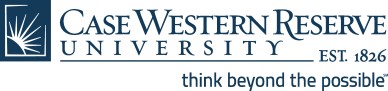 Exemplary Above AverageAverageBelow AverageMaturityIndependenceAccountabilityAbility to Self-Advocate